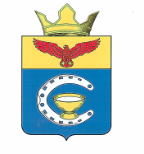 ВОЛГОГРАДСКАЯ ОБЛАСТЬПАЛЛАСОВСКИЙ МУНИЦИПАЛЬНЫЙ РАЙОН АДМИНИСТРАЦИЯ САВИНСКОГО СЕЛЬСКОГО ПОСЕЛЕНИЯ                                                            ПОСТАНОВЛЕНИЕ«24» января 2020г.                                  с. Савинка                                             №16«О назначении публичных слушаний по проекту решения«О внесении изменений и дополнений в Решение№ 31/2 от «25» сентября 2017г. «Об утверждении Правилблагоустройства территории Савинского сельскогопоселения Палласовского муниципального района Волгоградской области» (в редакции решения №37/1 от «07» ноября 2018г.)»На основании ч. 5 ст. 28 Федерального закона от 06.10.2003 года №131-ФЗ «Об общих принципах организации местного самоуправления в Российской Федерации», Устава Савинского сельского поселения, Порядка организации и проведения публичных слушаний (общественных обсуждений) по проекту Правил благоустройства территории Савинского сельского поселения, утвержденного решением Савинского сельского Совета № 33/2 от «10» октября 2019 года, администрация Савинского сельского поселения                                                           ПОСТАНОВЛЯЕТ:          1.Провести публичные слушания по проекту решения Савинского сельского Совета «О внесении изменений и дополнений в Решение № 31/2 от «25» сентября 2017г. «Об утверждении Правил благоустройства территории  Савинского сельского поселения Палласовского муниципального района Волгоградской области» (в редакции решения №37/1 от «07» ноября 2018г.)» по вопросу исключения разночтения и несоответствия действующему законодательству и сложившемуся порядку решения вопросов благоустройства на территории Савинского сельского поселения инициатором которых выступает глава Савинского сельского поселения.2. Определить местом размещения текста проекта решения «О внесении изменений и дополнений в Решение №31/2 от «25» сентября 2017г. «Об утверждении Правил благоустройства территории Савинского сельского поселения Палласовского муниципального района Волгоградской области» (в редакции решения № 37/1 от «07» ноября 2018г.) Здание администрации Савинского сельского поселения, расположенное по адресу:  Волгоградская область, Палласовский район, с. Савинка, ул. Чапаева, 152. 3. Разместить проект решения «О внесении изменений и дополнений в Решение № 31/2 от «25» сентября 2017г. «Об утверждении Правил благоустройства территории  Савинского сельского поселения Палласовского муниципального района Волгоградской области» (в редакции решения №37/1 от «07» ноября 2018г.) в информационно-телекоммуникационной сети «Интернет» на официальном сайте администрации (https://савинское-сп.рф/в разделе проекты документов.          4. Установить продолжительность проведения публичных слушаний с «31» января 2020 по «02» марта 2020.          5. Открыть экспозицию проекта решения «О внесении изменений и дополнений в Решение № 31/2 от «25» сентября 2017г. «Об утверждении Правил благоустройства территории Савинского сельского поселения Палласовского муниципального района Волгоградской области» (в редакции решения №37/1 от «07» ноября 2018г.) с «31» января 2020г. по «02» марта 2020г. Место проведения экспозиции: 404242, Волгоградская область, Палласовский район, с.Савинка, ул. Чапаева, 152., кабинет главы Савинского сельского поселения. Время посещения экспозиции: пн.-пт. с 8.00 до 12.00, с 14.00 до 17.00.          6.Назначить проведение публичных слушаний по проекту решения Савинского сельского Совета «О внесении изменений и дополнений в Решение № 31/2 от «25» сентября 2017г. «Об утверждении Правил благоустройства территории Савинского сельского поселения Палласовского муниципального района Волгоградской области» (в редакции решения №37/1 от «07» ноября 2018г.)» в следующий срок: «02» марта 2020г. в 17.00 в здании администрации Савинского сельского поселения по адресу: Волгоградская область, Палласовский район, с. Савинка, ул. Чапаева, 152. 7. Установить участникам публичных слушаний право в срок до «02» марта 2020г. вносить предложения и замечания, касающиеся проектов внесения изменений в правила благоустройства территории Савинского сельского поселения Палласовского муниципального района Волгоградской области посредством:- в письменной или устной форме в ходе проведения собрания или собраний участников публичных слушаний;- в письменной форме в адрес администрации Савинского сельского поселения;- записи в книге (журнале) учета посетителей экспозиции проектов, подлежащих рассмотрению на публичных слушаниях.          8.Контроль за исполнением настоящего постановления оставляю за собой.Глава Савинского сельского поселения                                                                                            А.И. КоневРег. № 16/2020г.